 Prot.n.           /VI.2						 	Boves,    16 GIUGNO 2017Oggetto: Determina a contrarre per AFFIDAMENTO ASSISTENZA TECNICA DEL SISTEMA INFORMATICO MAGGIO 2017 - importo inferiore alle soglie di cui all’art. 35 del Decreto legislativo 18 aprile 2016, n.50 CIG: Z361EC39B1DETERMINAZIONE N. 30    / 2017IL DIRIGENTE SCOLASTICOCONSIDERATA la necessità di procedere alla costante assistenza tecnica  sul sistema informatico dell’Istituto in base alla strumentazione in  uso e relativi software VISTO il Decreto Interministeriale 1 febbraio 2001 n. 44  “Regolamento concernente le Istruzioni generali sulla gestione amministrativo-contabile delle istituzioni scolastiche”; VISTO il R.D 18 novembre 1923, n. 2440,concernente l’amministrazione del Patrimonio e la Contabilità Generale dello Stato ed il relativo regolamento approvato con R.D 23 maggio 1924,n. 827 e ss.mm.ii. ; VISTO l’art. 35 del D.Lgs 50/2016 “Nuovo Codice dei contratti pubblici”VISTO il Regolamento dell’attività negoziale per la fornitura di beni e servizi con cui sono state individuate le procedure per l’acquisizione di servizi e forniture in economia approvato dal Consiglio d’Istituto con delibera n. 5 del 13/02/2017; VISTO il PTOF 2015/2018; VISTA la Delibera del Consiglio d’Istituto n. 3 del 13/02/2017 di approvazione del Programma Annuale Esercizio finanziario 2017 VERIFICATA che il servizio di assistenza  non è presente nelle  convenzioni CONSIP attive per il servizio  che si intende acquisire CONSIDERATA la necessità da parte dell’Istituto di procedere con urgenza alla regolarizzazione del servizio di cui all’oggetto per il quale si contatta direttamente la dittaCONSIDERATO che in ottemperanza alle Linee Guida n. 4 dell’ANAC:a) il principio di economicità e concorrenza è garantito dalla circostanza che la ditta fornitrice del servizio di assistenza tecnica dell’apparato informatico dell’Istituto abbia in prevalenza fornito le attrezzature e ne conosca l’impianto e l’evoluzione, in modo da poter ridurre i costi orari  del tempo necessario alla individuazione e alla risoluzione dei problemi b) il principio dell’efficacia viene rispettato perché l’affidamento viene assegnato per rispondere alle esigenze immediate dell’Istituto c) il principio della tempestività viene assicurato perché l’acquisizione del servizio avviene nei tempi previsti trattandosi di una ditta presente sul territoriod) il principio della correttezza viene rispettato attraverso una certa rotazione delle ditte di riferimento  per le forniture e servizi tale da consentire a più soggetti interessati di negoziare e) il principio della trasparenza viene garantito dal rispetto degli specifici obblighi di pubblicità posti dall’art.36 del D.lgs 33/2013 e 29 del D.lgs 50/2016, dalla congruità del prezzo offerto in rapporto alla qualità del bene offerto f) il principio di non discriminazione viene garantito rispettando il principio di correttezza e il principio della libera concorrenza con attenzione alla indicazione posta dal D.lgs 50/2016 DETERMINA1. di aver richiesto l’ intervento di assistenza tecnica per il mese di maggio  2017 direttamente alla ditta Informatica System di VICOFORTE MONDOVI’- CN - Via Mondovì Piazza, 8 – P.IVA 01053440044 -rif. Ordine n. 4490/2017 del 10.5.17 e n.4759/2017 del 18.5.17, procedendo in modo autonomo, senza avvalersi delle convenzioni gestite dalla CONSIP S.p.A., e di aver rispettato le disposizioni di cui all’art. 26, comma 3, della Legge 488/1999 e successive modifiche, per le motivazioni di cui in premessaper l’ importo  di €  712,50  + I.V.A.   22%  per una spesa complessiva di € 869,25 da imputare all’Attività A01 “FUNZIONAMENTO AMMINISTRATIVO GENERALE”3. di evidenziare il CIG:  Z361EC39B1 relativo all’incarico di servizio in oggetto in tutte le fasi dell’istruttoria 4. di informare la ditta aggiudicataria che essa si assume l’obbligo di tracciabilità dei flussi finanziari di cui alla Legge 136/2010 5. di richiedere, in qualità di Ente pubblico appaltante, alla ditta aggiudicataria la dichiarazione resa ai sensi del DPR 28/12/2000 n. 445: -gli estremi identificativi IBAN del Conto corrente bancario/postale dedicato - le generalità e il codice fiscale della persona delegata ad operare sugli stessi -gli estremi per la richiesta del Durc online 6. di dare atto che sulla presente determinazione è stato apposto il visto di regolarità contabile attestante la copertura finanziaria 7. di assegnare il presente provvedimento al DSGA o suo delegato per la regolare esecuzione8. di assumere l’incarico di responsabile unico del procedimento RUP.							    IL DIRIGENTE SCOLASTICO 							(Prof.ssa Bianca Maria ANIGELLO) 					(firma autografa sostituita a mezzo stampa ex art. 3 co 2, d.lgs 39/93) La presente determinazione sarà affissa all’albo informatico dell’Istituto per n.15 (quindici) giorni. VISTO DI REGOLARITA’ CONTABILE ATTESTANTE LA COPERTURA FINANZIARIA AGGREGATO A01 IL D.S.G.A. Armida DUTTO (f.to in originale)Copia conforme all’originale depositata agli atti di questo Istituto Comprensivo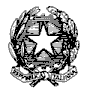 ISTITUTO COMPRENSIVO STATALE “A.Vassallo” BOVESVia Don Cavallera, 14 – 12012 BOVES (CN)Codice Fiscale 800156600480171 391870 -  0171 391878 -   cnic809009@istruzione.it cnic809009@pec.istruzione.it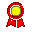 icvassalloboves.gov.it 